СОВЕТ НАРОДНЫХ ДЕПУТАТОВСТАРОХВОРОСТАНСКОГО СЕЛЬСКОГО ПОСЕЛЕНИЯ
ЛИСКИНСКОГО МУНИЦИПАЛЬНОГО РАЙОНАВОРОНЕЖСКОЙ ОБЛАСТИРЕШЕНИЕ06  сентября  2022 года 52    село Старая ХворостаньОб утверждении изменений Генерального плана Старохворостанского сельскогопоселения Лискинского муниципального района Воронежской области в части установления границ населенного пунктах.ПрогонныйВ соответствие с Градостроительным кодексом Российской Федерации, Федеральным законом от 06.10.2003 года № 131 -ФЗ «Об общих принципах организации местного самоуправления в Российской Федерации», Законом Воронежской области от 07.07.2006 года № 61-03 «О регулировании градостроительной деятельности в Воронежской области», учитывая протоколы публичных слушаний, заключения о результатах публичных слушаний по проекту изменений Генерального плана Старохворостанского сельского поселения Лискинского муниципального района Воронежской области в части установления границ населенного пункта х.Прогонный, на основании Устава Старохворостанского сельского поселения Лискинского муниципального района, Совет народных депутатов Старохворостанского сельского поселения Лискинского муниципального района Воронежской областирешил:1. Утвердить изменения Генерального плана Старохворостанского сельского поселения Лискинского муниципального района Воронежской области в части установления границ населенного пункта х.Прогонный согласно приложения.      2.Направить настоящее  решение и  изменения Генерального плана Старохворостанского сельского поселения Лискинского муниципального района Воронежской области в части установления границ населенного пункта х.Прогонный в администрацию Лискинского муниципального района для размещения в сети Интернет на официальном сайте Минэконом России (НПр://Гщ8.есопотущоу.ги) в информационной системе территориального планирования и в Управление архитектуры и градостроительства Воронежской области.     3. Опубликовать настоящее Решение Совета народных депутатов Старохворостанского сельского поселения  Лискинского муниципального района Воронежской области и измененный   Генеральный  план Старохворостанского сельского поселения в части установления границ населенного пункта х.Прогонный, в газете «Старохворостанский муниципальный вестник» и разместить на официальном сайте администрации Старохворостанского сельского поселения Лискинского муниципального района Воронежской области в информационно-телекоммуникационной сети «Интернет».     4.Контроль за исполнением настоящего решения оставляю за собой.     5.Решение вступает в силу с момента опубликования.                                                                                                    Приложение  к решению Совета народных депутатов Старохворостанского сельского поселения Лискинского муниципального района № 52 от 06.09.2022 год.                               ОПИСАНИЕ МЕСТОПОЛОЖЕНИЯ ГРАНИЦхутор Прогонный Старохворостанского сельского поселения Лискинского
                               муниципального района Воронежской области                                           (наименование объекта, местоположение границ которого описано   (далее - объект)Раздел 1Раздел 2Сведения о местоположении границ объекта1. Система координат: МСК - 36, зона I2. Сведения о характерных точках границ объекта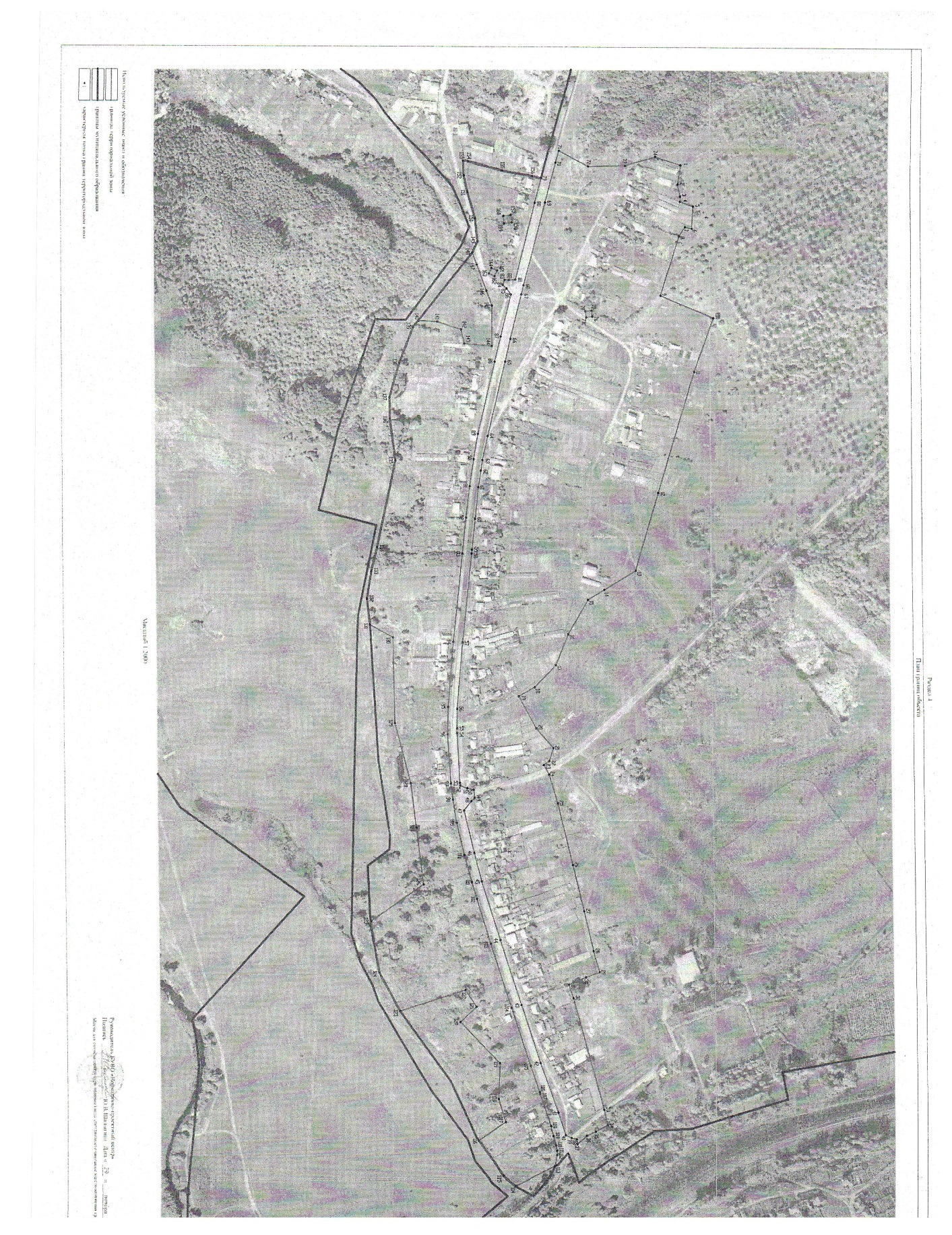 Сведения об объектеСведения об объектеСведения об объекте№ п/пХарактеристики объектаОписание характеристикI231Местоположение объектаВоронежская область, Лискинский муниципальный район, Старохворостанское сельское поселение, хутор Прогонный2Площадь объекта ±величина погрешности определения площади (Р ± Дельта Р)325544+/-1997 м23Иные характеристики объекта*Обозначение характерных точек границКоординаты, мКоординаты, мМетод определения координат характерной точкиСредняя квадратическая погрешность положения характерной точки (М1), мОписание обозначения точки на местности (при наличии)Обозначение характерных точек границXУМетод определения координат характерной точкиСредняя квадратическая погрешность положения характерной точки (М1), мОписание обозначения точки на местности (при наличии)1234561457962.091313434.21Картометрический1.002457957.991313459.75Картометрический1.003457961.291313475.61Картометрический1.004457961.161313482.68Картометрический1.005457978.851313488.72Картометрический1.006457976.871313517.82Картометрический1.007457967.701313515.59Картометрический1.008457959.701313527.75Картометрический1.009457933.991313606.91Картометрический1.0010458005.521313637.32Картометрический1.0011457979.171313709.26Аналитический0.1012457929.611313870.68Картометрический1.0013457898.051313974.41Картометрический1.0014457855.471313999.75Картометрический1.0015457833.351314012.91Картометрический1.0016457806.391314059.13Картометрический1.0017457789.451314100.72Картометрический1.0018457760.951314129.99Картометрический1.0019457739.731314141.79Картометрический1.0020457762.631314184.95Картометрический1.0021457785.351314211.44Картометрический1.0022457779.511314229.24Картометрический1.0023457772.221314234.30Аналитический0.1024457779.241314247.29Аналитический0.1025457790.441314286.05Картометрический1.0026457809.681314368.49Картометрический1.0027457824.191314430.65Картометрический1.0028457836.231314484.51Картометрический1.0029457843.901314513.12Картометрический1.0030457825.341314520.34Картометрический1.0031457802.621314529.86Картометрический1.0032457808.521314548.52Картометрический1.0033457848.461314699.76Картометрический1.0034457853.041314720.41Картометрический1.0035457836.671314728.75Картометрический1.0036457825.001314734.01Картометрический1.0037457812.411314746.05Картометрический1.0038457811.501314738.95Картометрический1.0012234556639457804.43457804.431314737.17Картометрический1.001.0040457796.73457796.731314733.29Картометрический1.001.0041457786.92457786.921314703.24Картометрический1.001.0042457763.49457763.491314635.44Картометрический1.001.0043457738.82457738.821314556.83Картом етр и чес кий1.001.0044457711.73457711.731314468.56Картометрический1.001.0045457688.14457688.141314389.59Картометрический1.001.0046457678.54457678.541314351.25Картометрический1.001.0047457665.44457665.441314294.34Картометрический1.001.0048457675.18457675.181314282.08Картометрический1.001.0049457679.83457679.831314277.63Аналитический0.100.1050457678.84457678.841314266.98Аналитический0.100.1051457670.03457670.031314264.80Аналитический0.100.1052457661.00457661.001314261.29Картометрический1.001.0053457660.41457660.411314257.71Картометрический1.001.0054457657.03457657.031314190.64Картометрический1.001.0055457657.16457657.161314184.44Картометрический1.001.0056457657.74457657.741314157.97Картометрический1.001.0057457665.70457665.701314069.42Картометрический1.001.0058457678.55457678.551313950.22Картометрический1.001.0059457679.04457679.041313945.20Картометрический1.001.0060457683.75457683.751313904.22Картометрический1.001.0061457688.38457688.381313862.00Картометрический1.001.0062457691.76457691.761313840.24Картометрический1.001.0063457693.98457693.981313825.92Картометрический1.001.0064457701.28457701.2813 13793.94Картометрический1.001.0065457725.00457725.001313694.46Картометрический1.001.0066457732.15457732.151313664.46Картометрический1.001.0067457747.03457747.031313604.42Картометрический1.001.0068457750.03457750.031313592.35Картометрический1.001.0069457779.06457779.061313483.15Картометрический1.001.0070457793.21457793.211313430.20Картометрический1.001.0071457797.47457797.471313414.64Аналитический0.300.3072457837.00457837.001313435.64Аналитический0.300.3073457886.95457886.951313434.66Аналитический0.300.3074457927.55457927.551313422.71Картометрический1.001.001457962.09457962.091313434.21Картометрический1.001.0075457840.90457840.901313626.78Картометрический1.001.0076457841.83457841.831313634.92Картометрический1.001.0077457833.68457833.681313635.85Картометрический1.001.0078457832.75457832.751313627.70Картометрический1.001.0075457840.90457840.901313626.78Картометрический1.001.0079457773.89457773.891313451.00Картометрический1.001.0080457765.39457765.391313483.57Картометрический1.001.0081457739.35457739.351313584.86Картометрический1.001.0082457730.50457730.501313585.37Картометрический1.001.0083457725.07457725.071313585.33Картометрический1.001.0084457722.46457722.461313591.93Аналитический0.100.10--85457727.63457727.631313596.62Аналитический0.100.10--86457733.29457733.291313604.62Аналитический0.100.1087457719.22457719.221313661.38Картометрический1.001.008845771 1.2945771 1.291313694.62Картометрический1.001.0089457688.34457688.341313790.85Картометрический1.001.0090457682.29457682.291313824.39Картометрический1.001.0091457676.68457676.681313860.47Картометрический1.001.0092457671.68457671.681313902.46Картометрический1.001.0093457666.34457666.341313950.30Картометрический1.001.0094457653.14457653.141314068.76Картометрический1.001.0095457645.56457645.561314155.25Картометрический1.001.0096457644.66457644.661314191.94Картометрический1.001.0097457648.47457648.471314258.30Картометрический1.001.0098457650.71457650.711314279.56Картометрический1.001.0099457655.40457655.401314310.71Картометрический1.001.00100457665.19457665.191314353.77Картометрический1.001.00101457674.87457674.871314390.31Картометрический1.001.00102457681.33457681.331314412.69Картометрический1.001.00103457699.17457699.171314473.66Картометрический1.001.00104457725.56457725.561314560.84Картометрический1.001.00105457750.33457750.331314639.12Картометрический1.001.00106457761.99457761.991314675.03Картометрический1.001.00107457762.84457762.841314677.63Картометрический1.001.00108457776.88457776.881314720.87Картометрический1.001.00109457780.16457780.161314734.38Картометрический1.001.00110457783.81457783.811314747.35Картометрический1.001.00111457785.29457785.291314754.53Картометрический1.001.00112457785.09457785.091314760.89Картометрический1.001.00113457782.45457782.451314775.81Картометрический1.001.00114457729.48457729.481314800.13Картометрический1.001.00115457713.71457713.711314787.78Картометрический1.001.00116457680.95457680.951314739.49Картометрический1.001.00117457716.69457716.691314714.76Картометрический1.001.00118457707.58457707.581314684.00Картометрический1.001.00119457709.53457709.531314635.20Картометрический1.001.00120457657.54457657.541314579.01Картометрический1.001.00121457679.30457679.301314558.69Картометрический1.001.00122457664.69457664.691314536.05Картометрический1.001.00123457577.19457577.191314563.64Картометрический1.001.00124457549.85457549.851314511.62Картометрический1.001.00125457539.91457539.911314441.03Картометрический1.001.00126457610.48457610.481314393.01Картометрический1.001.00127457601.75457601.751314316.63Картометрический1.001.00128457595.00457595.001314257.47Картометрический1.001.00129457574.47457574.471314176.17Картометрический1.001.00130457572.67457572.671314061.84Картометрический1.001.00131457541.96457541.961314044.37Картометрический1.001.00132457538.13457538.131314009.48Картометрический1.001.00133457544.33457544.331313972.72Картометрический1.001.00134457552.49457552.491313941.14Картометрический1.001.00135457577.91457577.911313825.64Картометрический1.001.00136457570.81457570.811313770.20Картометрический1.001.00137457570.34457570.341313741.52Картометрический1.001.00138457583.79457583.791313695.96Картометрический1.001.00139457602.74457602.741313648.43Картометрический1.001.00140457610.35457610.351313639.47Картометрический1.001.00141457635.05457635.051313640.97Картометрический1.001.00142457666.71457666.711313651.47Картометрический1.001.00143457670.81457670.811313670.30Картометрический1.001.00144457707.54457707.541313673.85Картометрический1.001.00145457707.97457707.971313619.32Картометрический1.001.00146457700.74457700.741313599.34Аналитический0.100.10147457688.12457688.121313564.45Аналитический1.101.10148457682.27457682.271313548.26Аналитический2.102.10149457689.42457689.421313533.44'Картометрический1.001.00150457686.10457686.101313503.41Картометрический1.001.00151457675.93457675.931313468.67Картометрический1.001.00152457671.21457671.211313446.84Картометрический1.001.00153457670.00457670.001313427.45Картометрический1.001.00154457677.02457677.021313428.56Картометрический1.001.00155457721.82457721.821313440.81Аналитический0.100.10156457761.48457761.481313448.15Аналитический0.100.1079457773.89457773.891313451.00Картометрический1.001.00157457733.44457733.441313498.76Картометрический1.001.00--158457734.81457734.811313508.71Картометрический1.001.00--159457724.83457724.831313510.09Картометрический1.001.00--160457723.46457723.461313500.14Картометрический1.001.00--157457733.44457733.441313498.76Картометрический1.001.00--161457714.98457714.981313572.60Картометрический1.001.00162457711.62457711.621313580.08Картометрический1.001.00163457704.14457704.141313576.72Аналитический0.100.10164457707.50457707.501313569.24Картометрический1.001.00161457714.98457714.981313572.60Картометрический1.001.003. Сведения о характерных точках части3. Сведения о характерных точках части3. Сведения о характерных точках части3. Сведения о характерных точках частичастей)границы объектачастей)границы объектачастей)границы объектачастей)границы объектаОбозначение характерных точек части границыКоординаты,мКоординаты,мКоординаты,мМетод определения координат характерной точкиСредняя квадратическая погрешность положения характерной точки (МО, мОписание обозначения точки на местности (при наличии)Описание обозначения точки на местности (при наличии)Обозначение характерных точек части границыXУУМетод определения координат характерной точкиСредняя квадратическая погрешность положения характерной точки (МО, мОписание обозначения точки на местности (при наличии)Описание обозначения точки на местности (при наличии)12334566Часть №Часть №Часть №Часть №Часть №Часть №Часть №Часть №--------Сведения о местоположении измененных (уточненных) границ объектаСведения о местоположении измененных (уточненных) границ объектаСведения о местоположении измененных (уточненных) границ объектаСведения о местоположении измененных (уточненных) границ объектаСведения о местоположении измененных (уточненных) границ объектаСведения о местоположении измененных (уточненных) границ объектаСведения о местоположении измененных (уточненных) границ объектаСведения о местоположении измененных (уточненных) границ объекта1. Система координат: -1. Система координат: -1. Система координат: -1. Система координат: -1. Система координат: -1. Система координат: -1. Система координат: -1. Система координат: -2. Сведения о характерных точках границ объекта2. Сведения о характерных точках границ объекта2. Сведения о характерных точках границ объекта2. Сведения о характерных точках границ объекта2. Сведения о характерных точках границ объекта2. Сведения о характерных точках границ объекта2. Сведения о характерных точках границ объекта2. Сведения о характерных точках границ объектаОбозначение характерных точек границСуществующие координаты, мСуществующие координаты, мИзмененные (уточненные) координаты, мИзмененные (уточненные) координаты, мМетод определения координат характерной точкиСредняя квадратическая погрешность положения характерной точки (М1), мОписание обозначения точки на местности (при наличии)Обозначение характерных точек границXУXVМетод определения координат характерной точкиСредняя квадратическая погрешность положения характерной точки (М1), мОписание обозначения точки на местности (при наличии)12345678--------3.Сведения о характерных точках части (частей) границы объекта3.Сведения о характерных точках части (частей) границы объекта3.Сведения о характерных точках части (частей) границы объекта3.Сведения о характерных точках части (частей) границы объекта3.Сведения о характерных точках части (частей) границы объекта3.Сведения о характерных точках части (частей) границы объекта3.Сведения о характерных точках части (частей) границы объекта3.Сведения о характерных точках части (частей) границы объектаЧасть №Часть №Часть №Часть №Часть №Часть №Часть №Часть №--------